№ 01-1-21/3282-вн от 01.07.2021                 ҚАУЛЫСЫ	                                                                      ПОСТАНОВЛЕНИЕ    2021 жылғы 1 шілдедегі № 31                                                        _1 июля 2021 года №_31__         Нұр-Сұлтан қаласы                                                                               город Нур-СултанО внесении дополнений в постановление Главного государственного санитарного врача Республики Казахстан от 25 декабря 2020 года № 67 В целях предупреждения распространения коронавирусной инфекции COVID-19 (далее – COVID-19) среди населения Республики Казахстан, в соответствии со статьей 39 и пунктом 5 статьи 12 Конституции Республики Казахстан,  подпунктом 7) пункта 1 статьи 38, подпунктом 8) пункта 7 статьи 104  Кодекса Республики Казахстан от 7 июля 2020 года «О здоровье народа и системе здравоохранения», постановлением Правительства Республики Казахстан от 24 сентября 2020 года № 612 «Об утверждении перечня заболеваний, против которых проводятся обязательные профилактические прививки в рамках гарантированного объема медицинской помощи, правил, сроков их проведения и групп населения, подлежащих профилактическим прививкам» ПОСТАНОВЛЯЮ: 1. Внести в постановление Главного государственного санитарного врача Республики Казахстан от 25 декабря 2020 года № 67 «О дальнейшем усилении мер по предупреждению заболеваний коронавирусной инфекцией среди населения Республики Казахстан» (далее – ПГГСВ №67) следующие изменения и дополнения:1) ПГГСВ №67 дополнить пунктами 6-1 и 6-2 следующего содержания: «6-1. Акимам областей, городов Алматы, Нур-Султан, Шымкент, Центральным государственным органам, правоохранительным и специальным органам, НПП «Атамекен» (по согласованию), национальным компаниям, юридическим лицам независимо от формы собственности обеспечить:1) ограничение допуска на работу в очном режиме для работников, неполучивших вакцинацию против COVID-19 (за исключением лиц, имеющих постоянные медицинские противопоказания и переболевших COVID-19 в течение последних 3-х месяцев) следующих организаций/объектов:объектов по оказанию услуг населению (центры обслуживания населения (ЦОНы), отделения АО «Казпочта», банки второго уровня, объекты финансового рынка, страховые компании, агентства по недвижимости, рекламные агентства, обменные пункты, ломбарды, салоны красоты, парикмахерские, химчистки, прачечные, фитнес, спорткомплексы, спортивно-оздоровительные центры, СПА и массажные салоны/центры/кабинеты, бани, сауны, бассейны, пляжи, типографические услуги, швейные ателье, фотосалоны, обувные мастерские, цветочные магазины сервис по ремонту обуви, одежды, ремонту оргтехники, объекты по оказанию услуг адвоката, нотариуса, бухгалтера и консалтинга, маникюра и педикюра, косметологических услуг, иные объекты); объектов оптовой и розничной торговли (хранения) продукции и товаров народного потребления, в том числе рынки, торговые дома, торговые сети, торгово-развлекательные центры, магазины, минимаркеты, супермаркеты, гипермаркеты;объектов культуры и досуга (музеи, музеи-заповедники, библиотеки, концертные организации, филармонии, театры, кинотеатры, концертные залы, клубы, галереи, выставки, цирки и другие культурно-досуговые организации);объектов в сфере оказания услуг по проживанию населения (гостиницы, отели, хостелы, мотели, общежития, кемпинги и другие);организаций, осуществляющих пассажирские перевозки, аэропортов, железнодорожных, автомобильных и водных вокзалов, речных и морских портов, автостанций/автопереходов, пунктов обслуживания пассажиров;организаций образования и воспитания, в том числе образовательных развивающих и  коррекционных центров (для взрослых и детей), учебно-производственных комбинатов и других внешкольных организаций; объектов санаторно-курортного и оздоровительного назначения (санатории, дома/базы/зоны отдыха, профилактории, детские оздоровительные лагеря (пришкольные, загородные), туристские базы и другие);объектов общественного питания, в том числе, размещенных в организованных коллективах, а также осуществляющих доставку еды, стрит-фуды;медико-социальных объектов всех типов (дома престарелых, инвалидов, дома ребенка и другие);организаций здравоохранения, в том числе лабораторий;аптечных организаций;объектов жизнеобеспечения и коммунального хозяйства (организации водоснабжения, теплоснабжения, электроснабжения, по уборке территорий и вывозу отходов, по дезобработке помещений и территорий, аварийно-спасательные службы, КСК и ОСИ, и другие);организаций, оказывающих услуги экскурсионной деятельности;объектов досуга, развлекательных игровых объектов (компьютерные клубы, бильярдные залы, боулинги, развлекательные центры/парки, аттракционы, аквапарки, караоке, лотерейные клубы и иных пункты/точки по реализации лотерейных билетов и другие);объектов связи и телекоммуникаций;2) обязательное ПЦР-тестирование (1 раз в 7 дней) для невакцинированных работников организаций указанных в подпункте 1) пункта 6-1 настоящего постановления (за исключением лиц, имеющих постоянные медицинские противопоказания и переболевших COVID-19 в течение последних 3-х месяцев).6-2. Акимам областей, городов Алматы, Нур-Султан, Шымкент, НПП «Атамекен» (по согласованию), национальным компаниям, руководителям организаций, физическим и юридическим лицам независимо от формы собственности, осуществляющим деятельность на территории Республики Казахстан, в сферах, установленных пунктом 6-1 настоящего постановления:1) в срок до 15 июля 2021 года организовать проведение профилактических прививок первым компонентом, а в срок до 15 августа 2021 года – вторым компонентом вакцины от COVID-19 работников (за исключением лиц, имеющих постоянные медицинские противопоказания и переболевших COVID-19 в течение последних 3-х месяцев);2) усилить информационно-разъяснительную работу среди работников по вопросам профилактики новой коронавирусной инфекции COVID-19, обратив особое внимание на необходимость проведения профилактических прививок;3) ограничить допуск на работу в очном режиме для работников, неполучивших вакцинацию против COVID-19 (за исключением лиц, имеющих постоянные медицинские противопоказания и переболевших COVID-19 в течение последних 3-х месяцев)».2. Контроль за исполнением настоящего постановления оставляю за собой.3. Настоящее постановление вступает в силу с 00 часов 2 июля 2021 года.Главный государственный      санитарный врач Республики Казахстан 	           		         Е. КиясовСогласовано01.07.2021 10:34 Катренова Айгуль Нургалиевна01.07.2021 10:37 Есмагамбетова Айжан Серикбаевна01.07.2021 10:41 Рахимжанова Марал ТлеулесовнаПодписано01.07.2021 10:58 Киясов Ерлан Ансагановичденсаулық сақтау  министрлігіБАС МЕМЛЕКЕТТІК САНИТАРИЯЛЫҚ  ДӘРІГЕРІ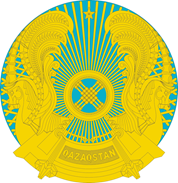 МинистерствоздравоохраненияРеспублики КазахстанГЛАВНЫЙ ГОСУДАРСТВЕННЫЙ САНИТАРНЫЙ ВРАЧ